Информация о состоянии коррупции и реализации антикоррупционной политики в Актанышском муниципальном районе в 2014 году1. Состояние коррупции в Актанышском муниципальном районе. В 2014 году преступлений коррупционной направленности в органах местного самоуправления Актанышского муниципального района, а так же в отношении работников других сфер деятельности, не выявлено.Должностные лица органов местного самоуправления Актанышского муниципального района к уголовной ответственности за нарушения антикоррупционного законодательства не привлекались. За отчетный период должностных лиц, привлеченных к дисциплинарной ответственности за нарушение антикоррупционного законодательства, а также законодательства о муниципальной службе (нарушения требований к служебному поведению, предоставление недостоверных или неполных сведений о доходах и имуществе, участие в коммерческой деятельности и т. д.) нет. В 2014 году проведены проверки  достоверности и полноты сведений, представленных муниципальными служащими (70 чел.), а также лицами, замещающими муниципальные должности (29 чел.). По результатам проверок предоставление не достоверных и не полных сведений не выявлено.Ежегодно, а также по мере поступления новых сотрудников, проводится  проверка на предмет участия муниципальных служащих в управлении коммерческими организациями, либо об их государственной регистрации в качестве индивидуальных предпринимателей по электронной базе данных «Единый государственный реестр юридических лиц» (ЕГРЮЛ) и «Единый государственный реестр индивидуальных предпринимателей» (ЕГРИП). В ходе проверки нарушений  соблюдения муниципальными служащими требований к служебному поведению, предусмотренных законодательством о  муниципальной службе в 2014 году не выявлено. В отчетном году в Актанышском муниципальном районе со вновь принятыми на муниципальную службу сотрудниками (8 человек) проведено собеседование по вопросу их отношения к проявлениям коррупции.Результаты социологического исследования «Изучение мнений населения и предпринимателей о коррупции» проведенного комитетом Республики Татарстан по социально-экономическому мониторингу доведены до населения Актанышского муниципального района через официальный сайт, а так же рассмотрены на заседании комиссии при Главе Актанышского муниципального района по противодействию коррупции 25 декабря 2014 года. В 4 квартале 2014 года в МБУ МФЦ Актанышского муниципального района проводился социологический опрос «Качество предоставления государственных и муниципальных услуг населению в Актанышском муниципальном районе». Опрос проводился с 01 ноября 2014 года по 01 декабря 2014 года, приняло участие 70 человек. Результаты анкетирования размещены на официальном сайте Актанышского муниципального района в разделе «Противодействие коррупции», а так же рассмотрены на заседании комиссии при Главе Актанышского муниципального района по противодействию коррупции 25 декабря 2014 года. Все отрасли и соответствующие подразделения управления муниципалитетом в больше и меньшей степени	 подвержены коррупционным рискам, так как связаны с бюджетным финансированием.2. Меры по противодействию коррупции,  реализованные в органах местного самоуправления Актанышского муниципального района Республики ТатарстанРеализация мер антикоррупционной политики в Актанышском муниципальном районе проводилась согласно Комплексной  антикоррупционной программы Актанышского муниципального района на 2012-2014 годы, утвержденной решением Совета Актанышского муниципального района от 22 декабря 2011 года № 13-03 (с изменениями от 26 апреля 2012 года №17-04, от 27 октября 2012 г. № 22-03, от 17 июля 2014 г. № 39-04).В 2014 году проведено 2 заседания комиссии при Главе Актанышского муниципального района по противодействию коррупции. Информация о заседаниях размещена на официальном сайте Актанышского муниципального района в разделе «противодействие коррупции».           Постановлением руководителя Исполнительного комитета  Актанышского муниципального района от 11.12.2014 года №ПР-838 утверждена «Муниципальная антикоррупционная программа Актанышского муниципального района Республики Татарстан на 2015-2020 годы». Данная Программа разработана во исполнение  Закона Республики Татарстан "О противодействии коррупции в Республике Татарстан" и в соответствии с Постановлением Кабинета Министров Республики Татарстан от  19.07.2014  года  № 512 «Об утверждении государственной программы  «Реализация антикоррупционной политики в Республике Татарстан на 2015-2020 годы». Целью Программы является снижение уровня коррупции, устранение причин её возникновения во всех сферах жизнедеятельности общества путем повышения эффективности координации антикоррупционной деятельности  в органах местного самоуправления Актанышского муниципального района и институтов гражданского общества.С 1 января 2014 года  вступил  в  действие Федеральный закон от 05.04.2013 г. № 44-ФЗ «О контрактной системе в сфере закупок товаров, работ, услуг  для обеспечения  государственных и муниципальных нужд». Основная цель - систематизация законодательства Российской Федерации, а также гражданско-правовых и процедурных вопросов в сфере правоотношений, возникающих в процессе муниципальных  закупок, обеспечение  прозрачности  механизма осуществления закупок продукции для государственных и муниципальных нужд, стимулирование добросовестной конкуренции, экономного и эффективного расходования бюджетных средств. Руководствуясь  данным  законом, с начала 2014 года  по результатам  электронного аукциона, конкурсов, запрос котировок, запрос предложений, у единственного поставщика   было  заключено 89 контрактов на сумму  107266,7 тыс. рублей. 	Между тем,  в статье 99 законодателем предусмотрен исчерпывающий перечень случаев, в которых допускается заключение контракта без проведения торгов с единственным поставщиком, на основании которого было заключено 14 муниципальных контрактов с единственным  поставщиком.В 2014 году деятельность Контрольно-счетной палатой Актанышского муниципального   района Республики Татарстан  (далее – Контрольно-счетная палата) осуществлялась в соответствии с годовым планом работы, утвержденным 30.12.2013 г., в отчетном периоде проведено 42 контрольных и экспертно-аналитических мероприятий. Общий объем выявленных финансовых нарушений  составил 47834,5 тыс. руб., из них объем финансовых нарушений при использовании бюджетных средств – 47088,7  тыс. руб., принято мер по устранению нарушений в сумме 16539,3 тыс. рублей, в том числе по бюджетным средствам – 15793,1 тыс. руб.Основные показатели, характеризующие работу Контрольно-счетной палаты, приведены в следующей таблице.Анализ выявленных  нарушений при проведении контрольных мероприятий за 2014 год в сравнении с 2013 годом показал, что при проведении контрольных мероприятий выявлено уменьшение нецелевого использования бюджетных средств, что указывает на положительные изменения в состоянии финансовой дисциплины. Увеличилась сумма устраненных в общем объеме нарушений и недостатков  с 11611,4 тыс. руб. (2013 г.) до 16539,3 тыс. руб. (2014 г.). В 2014 году Контрольно-счетной палатой осуществлен комплекс экспертно-аналитических мероприятий для подготовки заключений на проекты решений.     В рамках предварительного контроля местного бюджета Контрольно-счетной палатой за отчетный период подготовлено и направлено в Совет Актанышского муниципального района 1 экспертное  заключение на проект решений о бюджетах. В соответствии с требованиями Бюджетного кодекса Российской Федерации, Бюджетного кодекса Республики Татарстан, Положением о Контрольно-счетной палате Актанышского муниципального района Республики Татарстан Контрольно-счетной палатой проведена внешняя проверка Отчета об исполнении бюджета Актанышского муниципального района и Отчетов об исполнении бюджетов всех 26 сельских поселений Актанышского  муниципального района Республики Татарстан за 2013 год.   Следует отметить, что внешняя проверка годовых отчетов об исполнении бюджета муниципальных образований Контрольно-счетной палатой осуществлялась в форме экспертно-аналитических мероприятий по результатам, которых   подготовлены заключения.Во исполнение плана работы Контрольно-счетной палатой осуществлялись мероприятия по поручениям  Главы Актанышского муниципального района. В рамках деятельности районной комиссии по противодействию коррупции  в отчетном периоде  была проведена тематическая проверка по отдельным вопросам недопущения коррупционных проявлений при привлечении и использовании образовательными учреждениями внебюджетных денежных средств в Муниципальном автономном учреждении дополнительного образования Актанышского муниципального района «ДЮСШ по хоккею с шайбой и фигурному катанию «Лачын» и Муниципальном бюджетном образовательном учреждении «Новоалимовская средняя общеобразовательная школа Актанышского муниципального района Республики Татарстан».    Контрольная деятельность Контрольно-счетной палаты в отчетном году строилась на принципах объективного отражения результатов контроля на основе сопоставления содержания проверенных фактов с нормами законодательства, муниципальных правовых актов,  регулирующих проверяемую деятельность. При проведении контрольных мероприятий значительное внимание уделялось контролю использования бюджетных ресурсов, эффективности, результативности их расходования, управлению имуществом, находящегося в муниципальной собственности.В 2014 году Контрольно-счетной палатой проведено 13 контрольных  мероприятий, из общего количества контрольных мероприятий 3 проверки проведено совместно с Прокуратурой района. Контрольные мероприятия проводились в органах местного самоуправления, учреждениях и организациях, получающих средства из местного бюджета. Объем бюджетных средств охваченных проверками составил 525113,1 тыс. рублей. Общий объем выявленных финансовых нарушений при использовании бюджетных средств составил  47834,5  тыс. рублей.  Выявленные в ходе проверок нарушения и недостатки, привели к следующим негативным последствиям:- неэффективным расходам бюджета – 5797,2 тыс. рублей (12,1%);-неэффективному использованию муниципального имущества- 193 тыс. рублей (0,4 %);- нарушению ведения реестра закупок – 26057,7 тыс. рублей (54,5%);- нарушение требований Бюджетного кодекса-8664,6 тыс. рублей (18,1%);- нарушению  ведения бухгалтерского учета– 216,6 тыс. рублей (0,4%);- нецелевое использование средств – 1668,5(3,5%);- завышение объемов СМР – 4843,5 (10,1%)Кроме того, выявлены 16 случаев  нарушений и недостатков, не имеющие стоимостной оценки.По выявленным в ходе проверок нарушениям,  принято мер по их устранению в объеме  1639,5 тыс. рублей или 34,5% .По результатам контрольных мероприятий должностным лицам органов местного самоуправления, руководителям проверенных муниципальных учреждений направлено  1 предписание и 10 представлений Контрольно-счетной палаты с предложениями для принятия мер по устранению выявленных нарушений и недостатков.  Информация о принятых мерах по устранению выявленных нарушений с копиями документов проверенными учреждениями представлялась в установленные сроки. Деятельность Контрольно-счетной палаты в отчетном году как и в предыдущие годы была направлена на превентивную работу по профилактике нарушений в финансово-бюджетной сфере, на укрепление финансовой дисциплины.В пределах  полномочий Контрольно-счетная палата  принимает участие в мероприятиях, направленных на противодействие коррупции. Председатель Контрольно-счетной палаты принимала участие в проводимых совещаниях, в работе Комиссии по противодействию коррупции при Главе Актанышского муниципального района, на заседаниях  Совета района, комиссии по бюджетному процессу. Информация по результатам проверок об эффективности бюджетных расходов  направлялась в комиссию. Во исполнение Протокола заседания Совета при Президенте РТ по противодействию коррупции от 18.08.2014 г. «О мерах, принимаемых в Республике Татарстан для минимизации коррупции в бытовых сферах» рамках деятельности комиссии по противодействию коррупции председатель Контрольно-счетной палаты принимала участие в проверке по отдельным вопросам недопущения коррупционных проявлений при привлечении и использовании образовательными учреждениями внебюджетных денежных средств. Информация о  результатах проведенных проверок регулярно представлялась в Совет Актанышского муниципального района, Главе Актанышского муниципального района, в Исполнительный комитет, ежеквартально размещается в сети Интернет на сайте муниципального района,  а также информация о деятельности ежемесячно представляется в Счетную палату республики. Отчет о деятельности Контрольно-счетной палаты ежегодно заслушивается на заседании Совета Актанышского муниципального района, с последующей публикацией в районной газете «Актаныш таннары» и размещается в сети Интернет на сайте муниципального района.В 2014 году приняты следующие нормативные правовые акты:- постановление Главы  Актанышского муниципального района от 02.04.2014 г. № ПГ-16 «О внесении изменений в состав комиссии по соблюдению требований к служебному поведению муниципальных служащих в органах местного самоуправления Актанышского муниципального района и урегулированию конфликта интересов»;- постановление Главы Актанышского муниципального района от 09.04.2014 г. № ПГ-19 «О внесении изменений в состав комиссии при Главе Актанышского муниципального района Республики Татарстан по противодействию коррупции»;- постановление Главы Актанышского муниципального района от 21.04.2014 г. № ПГ-22 «Об утверждении порядка размещения сведений о доходах, об имуществе и обязательствах имущественного характера лиц, замещающих должности руководителей муниципальных учреждений, руководителей муниципальных унитарных предприятий АМР РТ, их супругов и несовершеннолетних детей на официальном сайте АМР и предоставления этих сведений средствам массовой информации для опубликования »;- постановление Главы Актанышского муниципального района от 30.10.2014 г. №ПГ-51 «Об утверждении требований к размещению и наполнению разделов официального сайта Актанышского муниципального района в информационно-телекоммуникационной сети «Интернет» по вопросам противодействия коррупции»;- постановление Главы Актанышского муниципального района от 12.12.2014 г. № ПГ-70 «О внесении изменения в кодекс этики и служебного поведения               муниципальных служащих органов местного самоуправления Актанышского муниципального района»;- решение Совета Актанышского муниципального района от 07.02.2014 г. № 36-04 «Об утверждении Положения о контрактной системе в сфере закупок товаров, работ, услуг для обеспечения муниципальных нужд Актанышского муниципального района»;- решение Совета Актанышского муниципального района от 07.02.2014 г. №36-08 «О порядке сообщения лицами, замещающими муниципальные должности, и муниципальными служащими Актанышского муниципального района о получения подарка в связи с их должностным положением или исполнением ими служебных должностных обязанностей, сдачи и оценки подарка, реализации(выкупа) и зачисления средств, вырученных от его реализации»;- решение Совета Актанышского муниципального района от 08.11.2014 г. №41-07 «Об утверждении Положения о представлении гражданами, претендующими на замещение муниципальных должностей в муниципальном образовании «Актанышский муниципальный район», сведений о доходах, об имуществе и обязательствах имущественного характера, а также о представлении лицами, замещающими муниципальные должности в муниципальном образовании «Актанышский муниципальный район», сведений о доходах, расходах, об имуществе и обязательствах имущественного характера»;- решение Совета Актанышского муниципального района от 08.112014 года №41-08 «Об утверждении Положения о представлении гражданами, претендующими на замещение должностей муниципальной службы в муниципальном образовании «Актанышский муниципальный район», сведений о доходах, об имуществе и обязательствах имущественного характера, а также о представлении муниципальными служащими в муниципальном образовании «Актанышский муниципальный район» сведений о доходах, расходах, об имуществе и обязательствах имущественного характера»;- решение Совета Актанышского муниципального района от 08.11.2014 года №41-09 «Об утверждении Положения о комиссии по соблюдению требований к служебному поведению муниципальных служащих и урегулированию конфликта интересов в органах местного самоуправления муниципального образования «Актанышский муниципальный район»;- решение Совета Актанышского муниципального района от 08.11.2014 года №41-10 «Об утверждении Положения о проверке достоверности и полноты сведений, представляемых гражданами, претендующими на замещение должностей муниципальной службы, и муниципальными служащими в муниципальном образовании «Актанышский муниципальный район», и соблюдения муниципальными служащими в муниципальном образовании «Актанышский муниципальный район» требований к служебному поведению»;- постановление руководителя Исполнительного комитета Актанышского муниципального района от 11 декабря 2014 года №ПР-838 «Об утверждении Муниципальной антикоррупционной программы Актанышского муниципального района на 2015-2020 годы»;- утвержден план работы на 2015 год Комиссии по соблюдению требований к служебному поведению муниципальных служащих и урегулированию конфликта интересов в органах местного самоуправления Актанышского муниципального района.- утвержден план работы помощника Главы Актанышского муниципального района по вопросам противодействия коррупции на 2015 год на заседании комиссии при Главе Актанышского муниципального района по противодействию коррупции 25 декабря 2014 года;- утвержден план работы на 2015 год Комиссии при Главе Актанышского муниципального района по противодействию коррупции на заседании Комиссии Актанышского муниципального района 25 декабря 2014 года;                                                                                                       -  утвержден план минимизации «бытовой» коррупции в Актанышском муниципальном районе на 2015 год;Реализация Комплексной антикоррупционной программы  Актанышского муниципального района на 2012-2014 годы, в которую в соответствии с новыми антикоррупционными нормами в законодательстве решением Совета муниципального района трижды были внесены изменения, в целом дали положительные изменения:Обеспечено действенное функционирование должностных лиц кадровых служб, ответственных за работу по профилактике коррупционных и иных правонарушений;Обеспечено также действенное функционирование комиссии при Главе муниципального района по противодействию коррупции;Активизировалась работа комиссии по соблюдению требований к служебному поведению государственных (муниципальных) служащих и урегулированию конфликта интересов;Приняты меры по совершенствованию организации проведения антикоррупционной экспертизы нормативных правовых актов и проектов нормативных правовых актов, в том числе независимой антикоррупционной экспертизы;Ведется работа по совершенствованию мер по осуществлению внутреннего и внешнего контроля за целевым и эффективным использованием бюджетных средств.В целях информирования общественности о деятельности комиссии по противодействию коррупции на сайте муниципального района раздел «Противодействие коррупции» приведен в соответствие с Едиными требованиями, установленными Кабинетом Министров Республики Татарстан. Информация поддерживается в актуальном состоянии.В целях развития практики участия населения Актанышского муниципального района в реализации государственной политики в сфере противодействия коррупции, создания условий для выявления фактов коррупционных проявлений, в соответствии с Федеральным законом от 25 декабря 2008 года № 273-ФЗ «О противодействии коррупции», Федеральным законом от  2 мая 2006 года  № 59-ФЗ «О порядке рассмотрения обращений граждан Российской Федерации», в здании Совета Актанышского муниципального района  по адресу: с. Актаныш,  пр. Ленина, д. 17, а также во всех сельских поселениях установлены информационные стенды и специальные "ящики доверия" для писем и предложений, обращений граждан по различным вопросам, в том числе и коррупционной направленности. Основными задачами функционирования "ящика доверия" являются обеспечение оперативного приема, учета и рассмотрения письменных обращений граждан. Выемка письменных обращений граждан  производится ежедневно и передается после регистрации в соответствующие органы для рассмотрения и принятия решений. Доступ граждан к "ящику доверия" для письменных обращений осуществляется в рабочее время с 8.00. до 17.00. В 2014 году через "ящики доверия" обращений не поступало.В 2014 году поступило 2 протеста и 1 представления в органы местного самоуправления сельских поселений муниципального района. Данные акты прокурорского реагирования рассмотрены, в них внесены корректировки.        	 В районе продолжается работа по оказанию бесплатной юридической и правовой помощи населению. Юристами Исполнительного комитета Актанышского муниципального района оказывается бесплатная юридическая и правовая помощь гражданам и юридическим лицам района. Информация о месте и времени приема размещена на официальном сайте района и на информационном стенде, расположенном в здании Исполнительного комитета Актанышского муниципального района.Важной особенностью в целях противодействия коррупции является проведение антикоррупционной экспертизы  нормативно-правовых актов и их проектов.Антикоррупционная экспертиза проводится в соответствии с Порядком проведения антикоррупционной экспертизы муниципальных нормативных правовых актов и проектов муниципальных нормативных правовых актов: - Главы и Совета Актанышского муниципального района, утвержденным постановлением Главы Актанышского муниципального района от 23.08.2010 г. № ПГ-41;- Руководителя Исполнительного комитета Актанышского муниципального района, утвержденным постановлением Руководителя Исполнительного комитета Актанышского муниципального района от 19.08.2010 г. №ПР-410.В целях проведения антикоррупционной экспертизы муниципальных нормативных правовых актов поселений района между Актанышским муниципальным районом и сельскими поселениями заключены соглашения о взаимодействии по вопросам проведения антикоррупционной экспертизы муниципальных нормативных правовых актов и их проектов. В 25 декабря 2014 года для обобщения результатов антикоррупционной экспертизы, на заседании Комиссии при Главе Актанышского муниципального района по противодействию коррупции рассмотрен вопрос «О состоянии работы по проведению антикоррупционной экспертизы муниципальных нормативных правовых актов и проектов нормативных правовых актов».Юридический отдел Исполнительного комитета Актанышского муниципального района размещает в разделе «Независимая антикоррупционная экспертиза» проекты нормативных правовых актов по мере необходимости. По результатам размещения проектов нормативных правовых актов заключений от независимых экспертов не поступало.Ответственным лицом за проведение антикоррупционной экспертизы нормативных  правовых актов и проектов нормативных правовых актов органов местного самоуправления Актанышского муниципального района назначен начальник юридического отдела Тимиров А.И..Информация о проведении антикоррупционной экспертизы ежеквартально направляется в Министерство юстиции Республики Татарстан, а также размещается на сайте района.	В 2014 году в целях  формирования антикоррупционного мировоззрения у учеников в образовательных организациях Актанышского муниципального района согласно плану на 2014 год, разработанному МКУ "Управление образования" Исполнительного комитета Актанышского муниципального района РТ, проведен ряд мероприятий. Обучающиеся принимали активное участие в конкурсе детских рисунков «Надо жить честно», конкурсе сочинений-эссе на родном языке «Скажем коррупции «Нет!», конкурсе сочинений «Будущее моей страны – в моих руках» и конкурсе «Моя законотворческая инициатива». В школах Актанышского муниципального района проведены тематические классные часы, ролевые игры, диспуты с приглашением сотрудников правоохранительных органов. В завершении мероприятий сделаны выводы о том, что борьбу с коррупцией должны вести все – и государственные органы, и гражданское общество, и каждый человек в отдельности. Работники правоохранительных органов выступили перед педагогическими коллективами и родителями по вопросам пресечения коррупционных правонарушений в образовательных учреждениях, в том числе по вопросам поборов в школах. Участники собраний были проинформированы о способах подачи сообщений по коррупционным нарушениям (телефон доверия, ящик доверия и т.д.).В работе по формированию антикоррупционного мировоззрения педагоги используют методические рекомендации и литературу, поступившие в школы  из Министерства образования и науки Республики Татарстан. При проведении уроков активно используется программа «Уныш», учебные пособия антикоррупционной направленности «Антикоррупционное и правовое воспитание» (авторы К.Ф. Амиров Д.К. Амирова), «Формирование антикоррупционной культуры у учащихся» (авторы Р.Р. Замлетдинов, Д.К. Амирова). На уроках обществознания в 6-11 классах обсуждаются такие темы, как «Взятка – средство «лёгкого решения вопроса?», «Как сказать «Нет».В борьбе с коррупцией важная роль отводится средствам  массовой информации. В 2014 году в районной газете «Актаныш таннары» было размещено 88  материала антикоррупционной направленности. Материалы антикоррупционной направленности и информация о проводимых антикоррупционных мероприятиях так же размещаются на официальном сайте Актанышского муниципального района в новостном разделе. Работа в этом направлении будет продолжена.В целях профилактики противодействия коррупции в районе привлекаются следующие представители общественности: руководитель исполкома Актанышского местного отделения Всероссийской политической партии «Единая Россия»; Председатель районного Совета ветеранов; Главный редактор районной газеты «Актаныш таннары» филиала ОАО «Татмедиа»; Председатель  Совета предпринимателей Актанышского муниципального района; Общественный Совет при Главе Актанышского муниципального района; В состав Комиссии по соблюдению требований к служебному поведению муниципальных служащих и урегулированию конфликта интересов и Комиссии при Главе Актанышского муниципального района по противодействию коррупции включены представители общественности, средств массовой информации, которые принимают участие во всех мероприятиях, направленных на противодействие коррупции. 3) Работа кадровой службы (ответственных за профилактику коррупционных и иных правонарушений) и комиссии по соблюдению требований к служебному поведению служащих и урегулированию конфликта интересов:Информация в письменном виде как основание для осуществления проверки достоверности и полноты сведений о доходах, об имуществе и обязательствах имущественного характера муниципальных служащих Актанышского муниципального района РТ из правоохранительных и налоговых органов, от постоянно действующих руководящих органов политических партий и зарегистрированных в соответствии с законом иных общероссийских, межрегиональных и региональных общественных объединений, не являющихся политическими партиями, от Общественной палатой Республики Татарстан в 2014 не поступала.Доступ к базе ЕГРЮЛ и ЕГРИП установлен на стационарных компьютерах специалистов, ответственных за работу по профилактике коррупционных и иных правонарушений Актанышского муниципального района РТ. Проведены проверки на предмет участия 7 претендующих на замещение должностей муниципальной службы, в управлении коммерческой организации, либо об их государственной регистрации в качестве индивидуальных предпринимателей по базе ЕГРЮЛ и ЕГРИП. В ходе проверок нарушений  соблюдения муниципальными служащими требований к служебному поведению, предусмотренных законодательством о  муниципальной службе в  2014 году не выявлено.По состоянию на 30.04.2014 года все муниципальные служащие согласно  утверждённому перечню, своевременно представили сведения о своих доходах, об имуществе и обязательствах имущественного характера, а  также сведения о своих доходах, об имуществе и обязательствах имущественного характера супруги (супруга) и несовершеннолетних детей.Проверка достоверности и полноты сведений, представленных гражданами осуществляется в соответствии с действующих законодательством. Основанием для проверки является информация, представленная в письменном виде правоохранительными, налоговыми и иными органами. На сегодняшний день такие информации не зарегистрировались и оснований сомневаться в достоверности представленных сведений не имеется.Выявленные в процессе подачи справок о доходах отдельные ошибки по их заполнению, в том числе  устранённые самими работниками, признаны несущественными и не свидетельствующими о наличии каких-либо проявлений фактов коррупции среди работников.	Правовое просвещение служащих Актанышского муниципального района осуществляется постоянно. Организована работа по оказанию служащим консультативной помощи по вопросам противодействия коррупции. Ответственные лица за работу по профилактике коррупционных и иных правонарушений, помощник главы по вопросам противодействия коррупции, юридические отделы всегда готовы оказать консультативную помощь муниципальным служащим. Проводится рассылка нормативно-правовых актов (после издания), необходимых для учета в работе служащих, в сфере противодействия коррупции и муниципальной службы. С гражданами, впервые поступающими на муниципальную службу, проводятся беседы, в ходе которых разъясняются основные обязанности, ограничения, требования к служебному поведению, налагаемые на служащего в целях противодействия коррупции. В целях исключения и профилактики проявлений коррупционного характера в отношении муниципальных служащих Актанышского муниципального района при осуществлении ими своих должностных обязанностей разработана и доведена до служащих памятка по ключевым вопросам противодействия коррупции. К числу таких вопросов относятся: дарение и получение подарков; наказание за коммерческий подкуп; ответственность за дачу и получение взятки; увольнение в связи с утратой доверия. До сведения муниципальных служащих доведен порядок уведомления работодателя о фактах обращения в целях склонения служащего к совершению коррупционных правонарушений, а также «Обзор типовых случаев конфликта интересов на государственной службе Российской Федерации и порядка их урегулирования», подготовленный Министерством труда и социальной защиты Российской Федерации.В 2014 году было проведено 3 заседании комиссии по соблюдению требований к служебному поведению  муниципальных служащих и урегулированию конфликта интересов. На заседаниях комиссии рассматривались обращения от лиц, замещавших должности муниципальной службы, о даче согласия на замещение должности в коммерческих и некоммерческих организациях (установлено, что в должностные обязанности бывших муниципальных служащих не входили функции муниципального управления, и обратившимся лицам было дано согласие на замещение новых должностей), информация о представлении муниципальными служащими сведений о доходах, имуществе и обязательствах имущественного характера. Протоколы и решения комиссии размещены на официальном сайте Актанышского муниципального района в разделе «Противодействие коррупции». Должностные лица по решению комиссии за нарушения к ответственности не привлекались.На официальном сайте Актанышского муниципального района РТ в разделе «Противодействие коррупции» имеется подраздел «Комиссия по соблюдению требований к служебному поведению муниципальных служащих Актанышского муниципального района РТ и урегулированию конфликта интересов», где размещены нормативно-правовые акты, план работы и протоколы заседаний комиссии. 4. Реализация иных мер, предусмотренных федеральным законодательством и законодательством Республики Татарстан о противодействии коррупцииВо исполнение поручения Президента Республики Татарстан Р.Н. Минниханова (от 16.05.2014г. №24930-МР) в соответствии с телеграммой Полномочного представителя Президента Российской Федерации в Приволжском федеральном округе М.В. Бабича об организации выполнения подпунктов  «а» и «в» пункта 8 Национального плана противодействия коррупции на 2014-2015 годы, утвержденного Указом Президента Российской Федерации от 11.04.2014 №226, в районе ведется работа по созданию в муниципальных учреждениях комиссий по противодействию коррупции. В настоящее время созданы комиссии в следующих учреждениях:МКУ "Управление образования" Исполнительного комитета Актанышского муниципального района РТ приказ №64 от 03.09.2009 г.;О рассмотрении информации об итогах работы прокуратуры Республики Татарстан в сфере исполнения законодательства о противодействии коррупции за 1 квартал 2014 года (№02-5926 от 21.05.2014).03 июня 2014 года состоялось заседания Комиссии по соблюдению требований к служебному поведению муниципальных служащих и урегулированию конфликта интересов (протокол № 2 от 03.06.2014). На заседании рассмотрено письмо руководителя Аппарата Президента Республики Татарстан А.А. Сафарова от 21.05.2014 года  № 02-5926  о  направлении информации о работе, проведенной прокуратурой Республики Татарстан в I квартале 2014 года по контролю за соблюдением законодательства о противодействии коррупции, о государственной и муниципальной службе, об использовании государственного и муниципального имущества, а также о размещении заказов на поставки товаров, выполнение работ, оказание услуг для государственных и муниципальных нужд. Комиссия решила информацию принять к сведению, а так же довести содержание письма до муниципальных служащих.Об организации исполнения резолюции круглого стола, прошедшего 24.06.2014 по вопросу «Проведение независимой антикоррупционной экспертизы (№02-8172 от 11.07.2014).Постановлением Главы района от 23.08.2010 г. № ПГ-41 утвержден Порядок проведения антикоррупционной экспертизы нормативных правовых актов и проектов  нормативных правовых актов Главы и Совета Актанышского муниципального района. Постановлением Руководителя Исполнительного комитета района от 19.08.2010 г. № ПР-410 утвержден Порядок проведения антикоррупционной экспертизы нормативных правовых актов и проектов  нормативных правовых актов Руководителя Исполнительного комитета Актанышского муниципального района. Ответственным за проведение антикоррупционной экспертизы нормативных правовых актов и их проектов Актанышского муниципального района Постановлением Главы района от 09.10.2012 № 14-р назначен  начальник юридического отдела Исполнительного комитета Актанышского муниципального района, а так же Постановлением Главы от 17.01.13 №3-р назначен главный специалист юридического отдела Исполнительного комитета Актанышского муниципального района.Ответственным лицом за размещение (наполнение) проектов муниципальных нормативных правовых актов органов местного самоуправления в подраздел «Независимая антикоррупционная экспертиза проектов муниципальных нормативных актов» раздела «Противодействие коррупции» на официальном сайте Актанышского муниципального района в информационно-телекоммуникационной сети Интернет Постановлением Главы района от 08.10.2014 № 29   назначена ведущий специалист организационного отдела аппарата Совета муниципального образования «Актанышский муниципальный район».О рассмотрении информации принятых мер по снятию административных барьеров для осуществления предпринимательской деятельности (№10-9435 от 11.08.2014).Информация «О принятых мерах по снятию административных барьеров при осуществлении предпринимательской деятельности» (исх. №10-9435 от 11.08.2014г.) была доведена до всех сотрудников органов местного самоуправления района и руководителей надзорных служб Актанышского муниципального района для учета в работе и недопущения выявленных нарушений в их деятельности.08.12.2014г. проведена встреча представителей правоохранительных органов, комиссии по противодействию коррупции с предпринимателями района на тему «Профилактика коррупционных проявлений», где рассмотрена информация прокуратуры о принимаемых мерах по снятию административных барьеров для осуществления предпринимательской деятельности. По результатам приняты решения об обеспечении эффективного взаимодействия органов местного самоуправления с предпринимательскими структурами для оперативного решения вопросов в сфере предпринимательства, выработки мер по его развитию и поддержке.Информация о результатах рассмотрения информационно-аналитического материала, подготовленного Комитетом Республики Татарстан по социально-экономическому мониторингу в 1 полугодии 2014 года (№02-10623 от 09.09.2014).На заседании комиссии при Главе Актанышского муниципального района по противодействию коррупции от 25.12.2014 №2 рассмотрен информационно-аналитический материал по результатам проведённого антикоррупционного мониторинга за I полугодие 2014г.Результаты антикоррупционного мониторинга за 1 полугодие 2014г. размещены на официальном сайте Актанышского муниципального района в разделе «Противодействие коррупции».При составлении плана работы комиссии при Главе Актанышского района по противодействию коррупции на 2015 год учтены результаты мониторинга. Утвержденный план, размещен на официальном сайте Актанышского района в разделе противодействие коррупции.Информация о проведении комплекса мероприятий,                           приуроченных к Международному дню борьбы с коррупцией 9 декабря (№02-13223 от 11.11.2014).В рамках антикоррупционной недели, приуроченной  к Международному дню борьбы с коррупцией  с 3 по 10 декабря 2014 года в образовательных учреждениях Актанышского муниципального района проведена антикоррупционная неделя, приуроченная к Международному дню борьбы с коррупцией. В рамках антикоррупционной недели в общеобразовательных учреждениях проведены следующие мероприятия: 3 декабря 2014 г. проведены во всех школах общешкольные линейки, посвященные декаде Международного Дня борьбы с коррупцией, оформлены информационные стенды к Международному Дню борьбы с коррупцией,   проведены открытые уроки для учащихся 8-9 классов «Особенности антикоррупционной политики в Республике Татарстан»; для учащихся 5-8 классов проведены классные часы на тему: «Жить счастливо - значит жить честно», для учащихся 9-11 классов проведены классные часы на тему: «Что может сделать каждый из нас в борьбе с коррупцией?»; 5 декабря 2014 г. проведен круглый стол для учащихся 9-11 классов «Твое «Нет» имеет значение!»; 8 декабря 2014 г. проведены общешкольные родительские собрания на тему: «Коррупция и антикоррупционная политика образовательного учреждения»; с 3 по 6 декабря 2014 г. проведен конкурс рисунков, плакатов, стенгазет «Скажем коррупции - НЕТ!»; в течение всей декады работала тематическая книжная выставка «Скажем коррупции - НЕТ!». 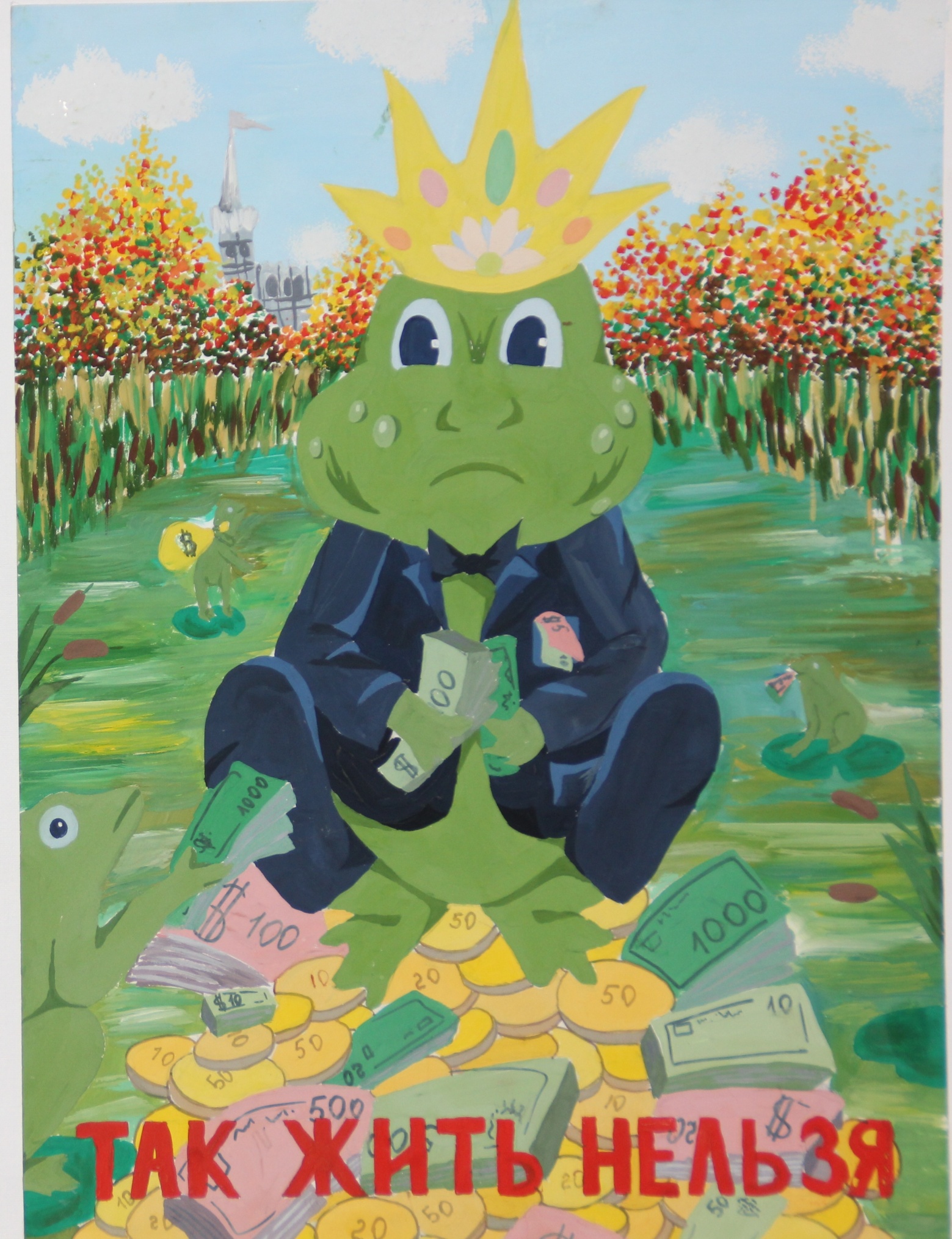 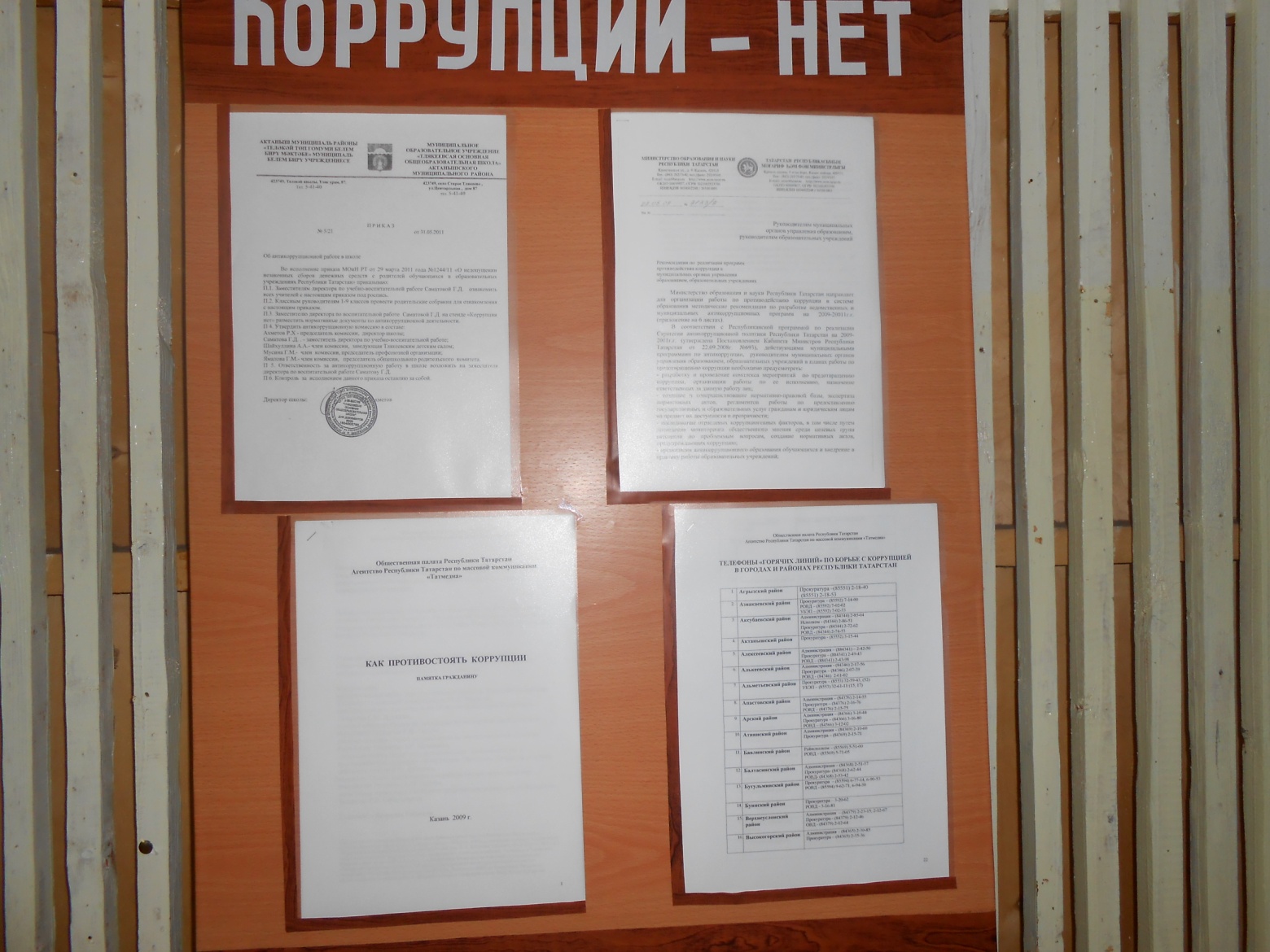 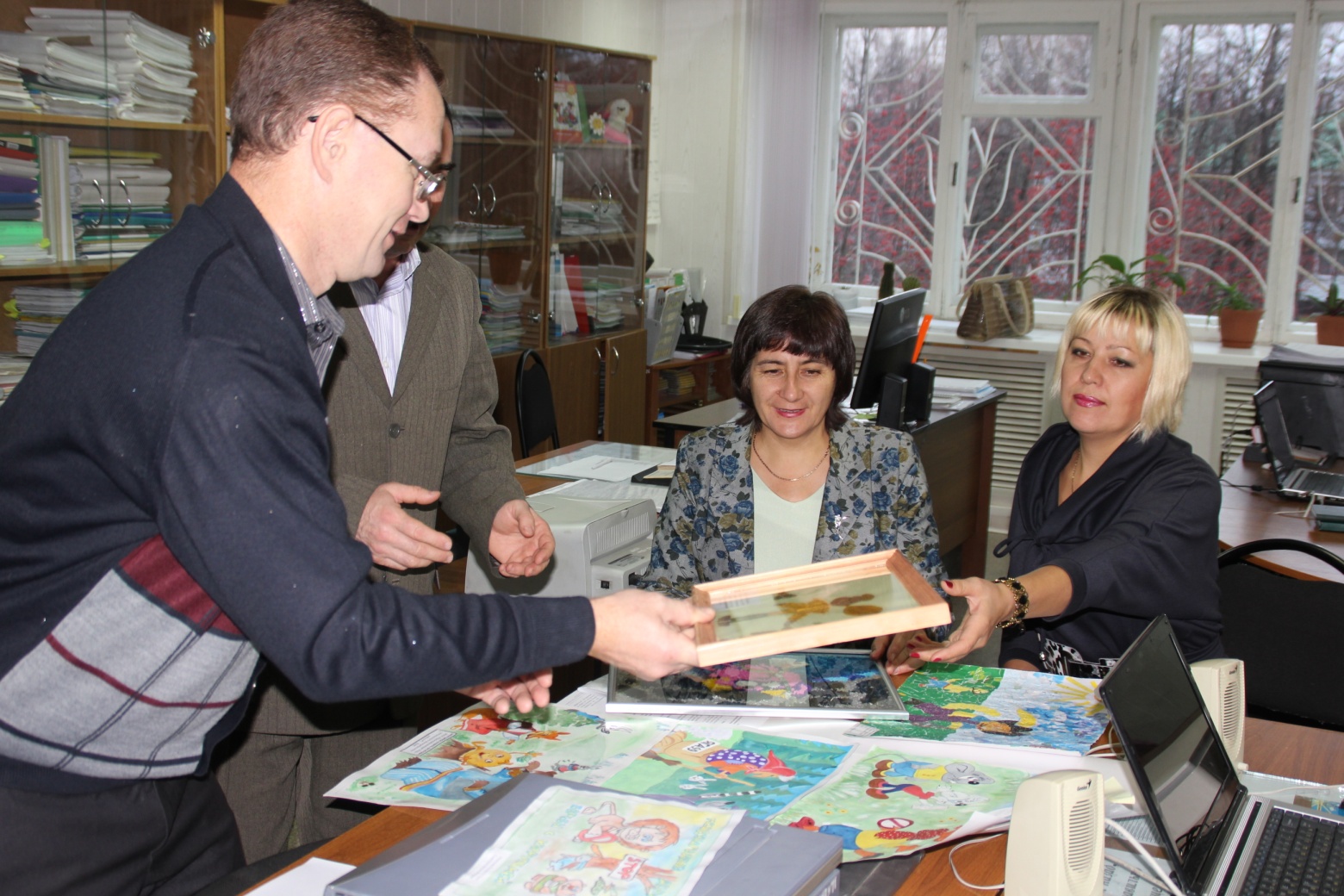 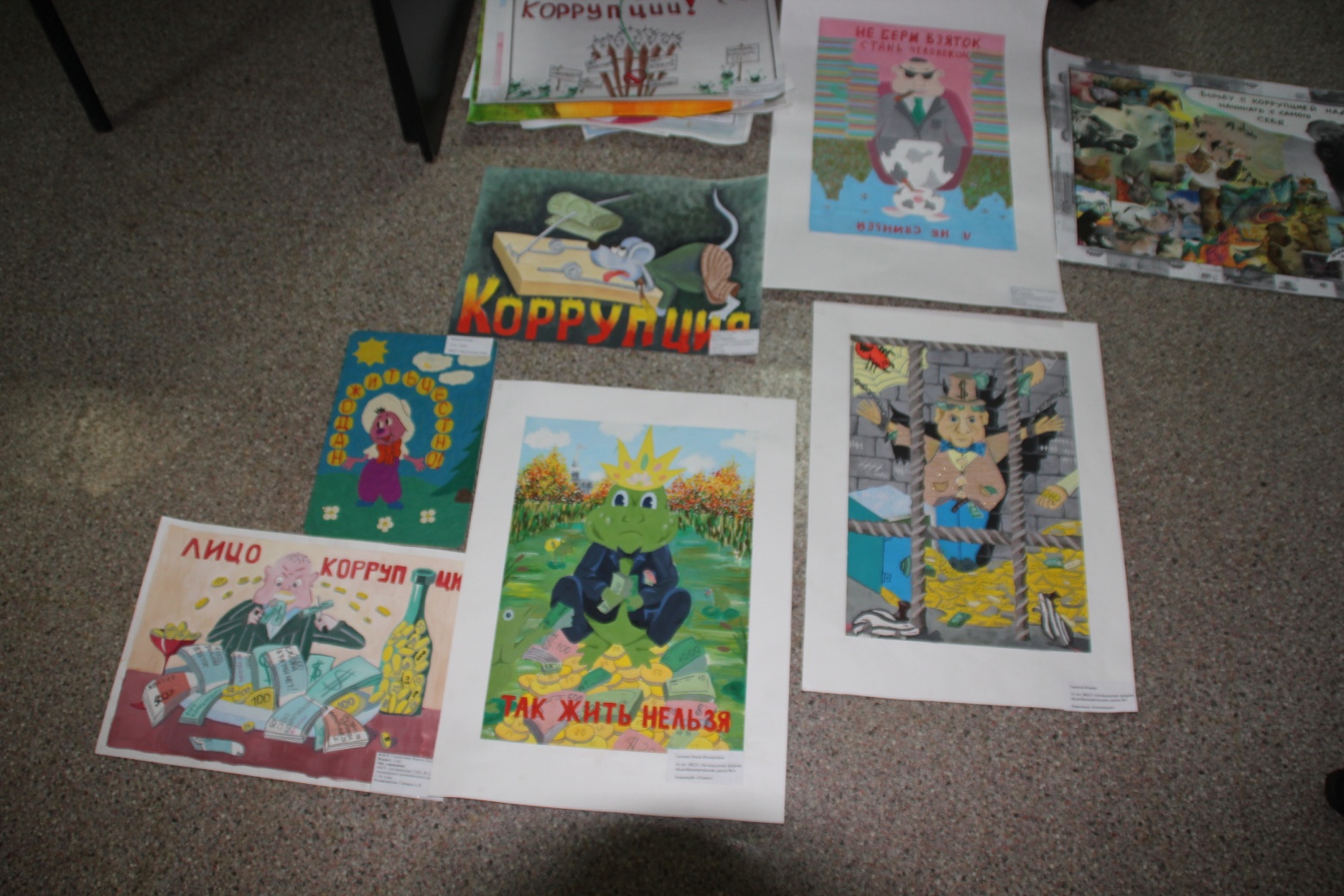 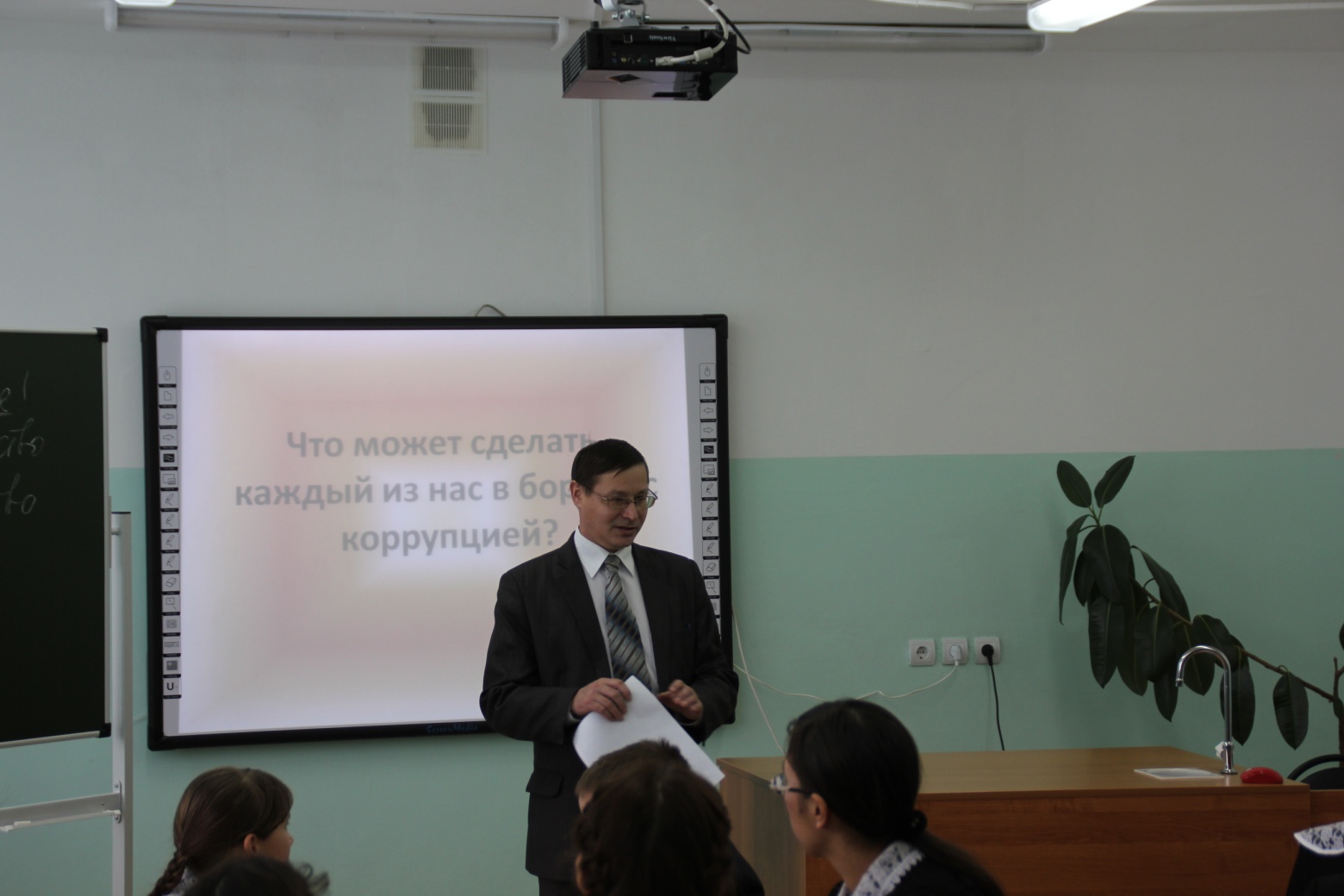 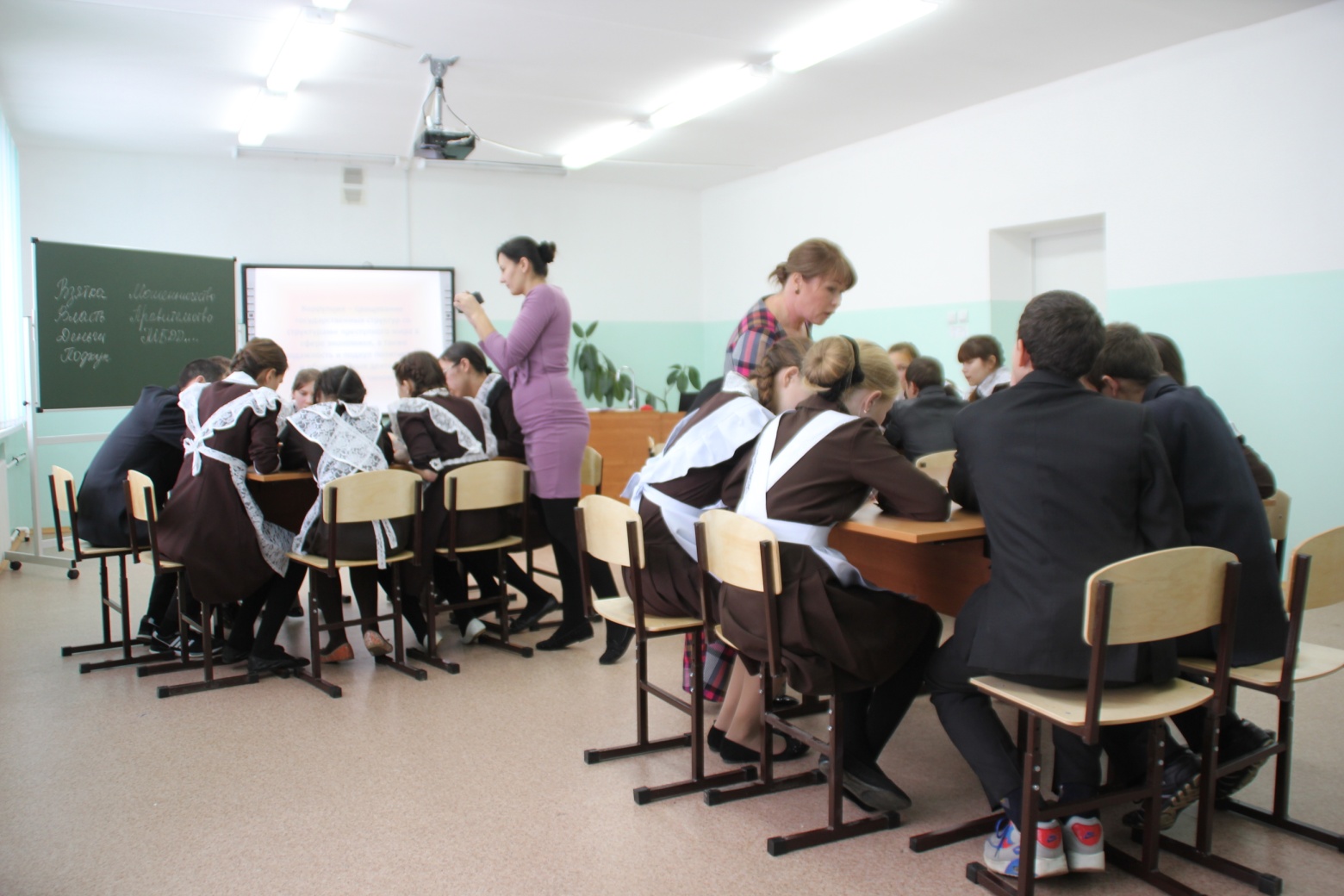 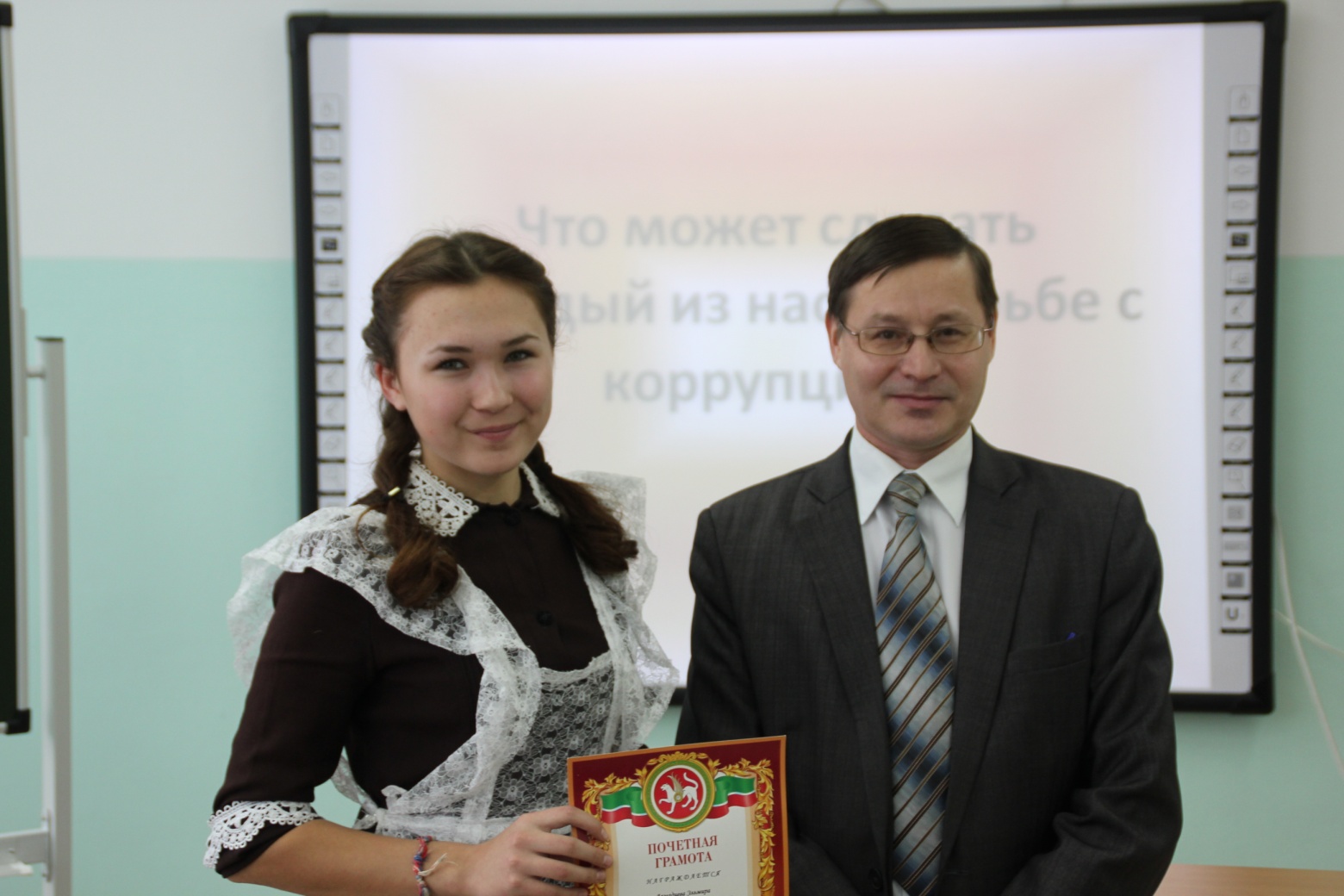 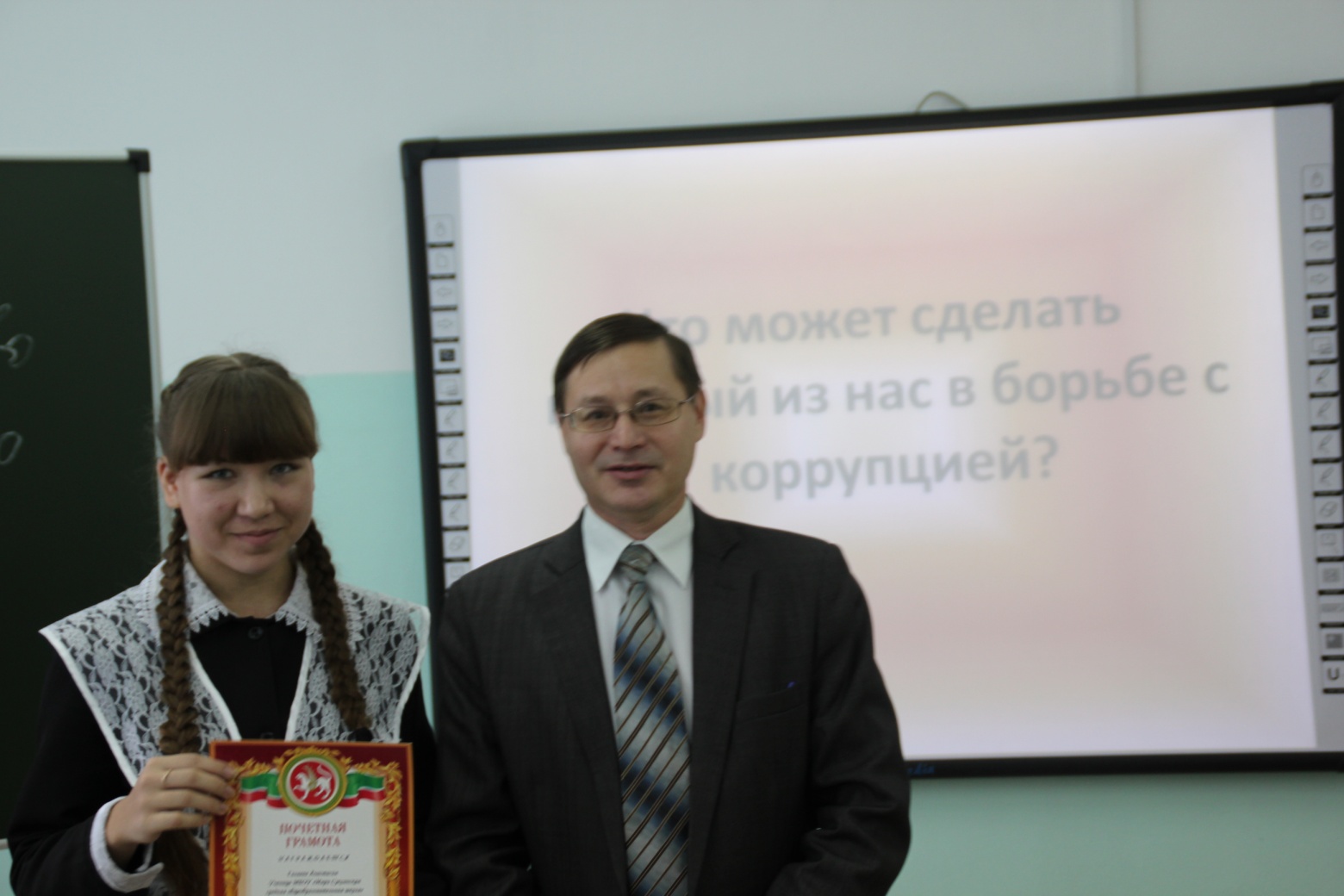 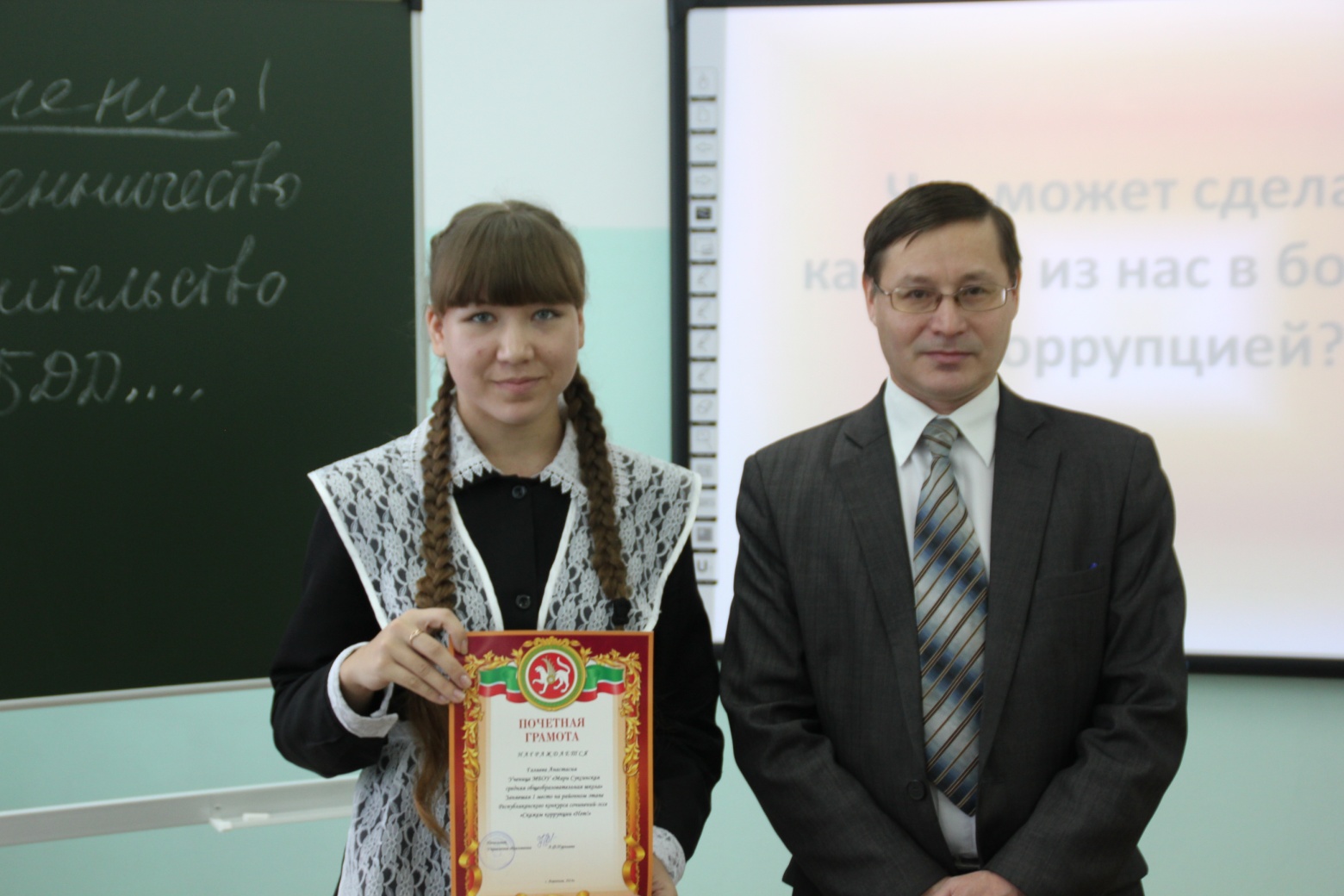 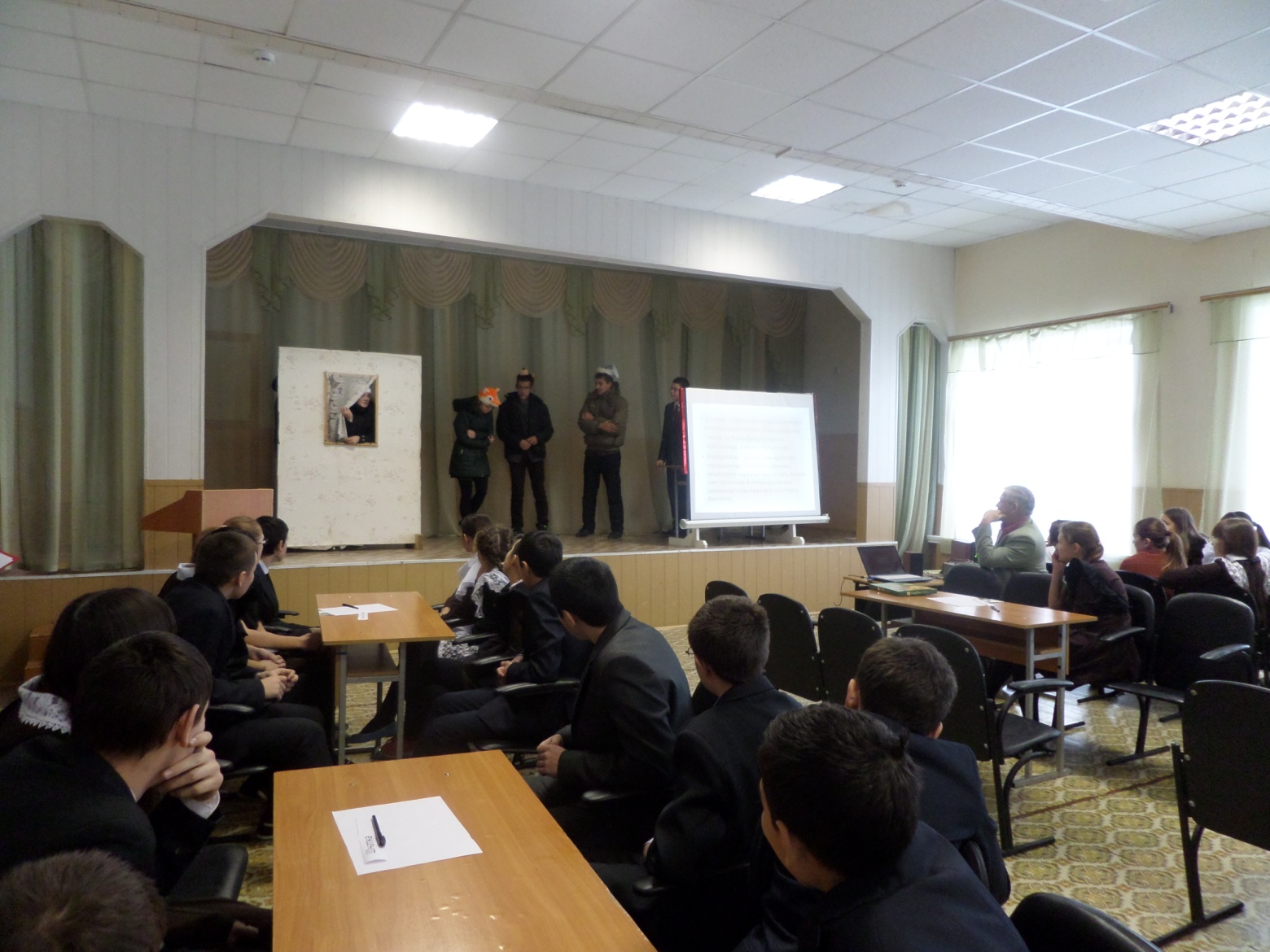 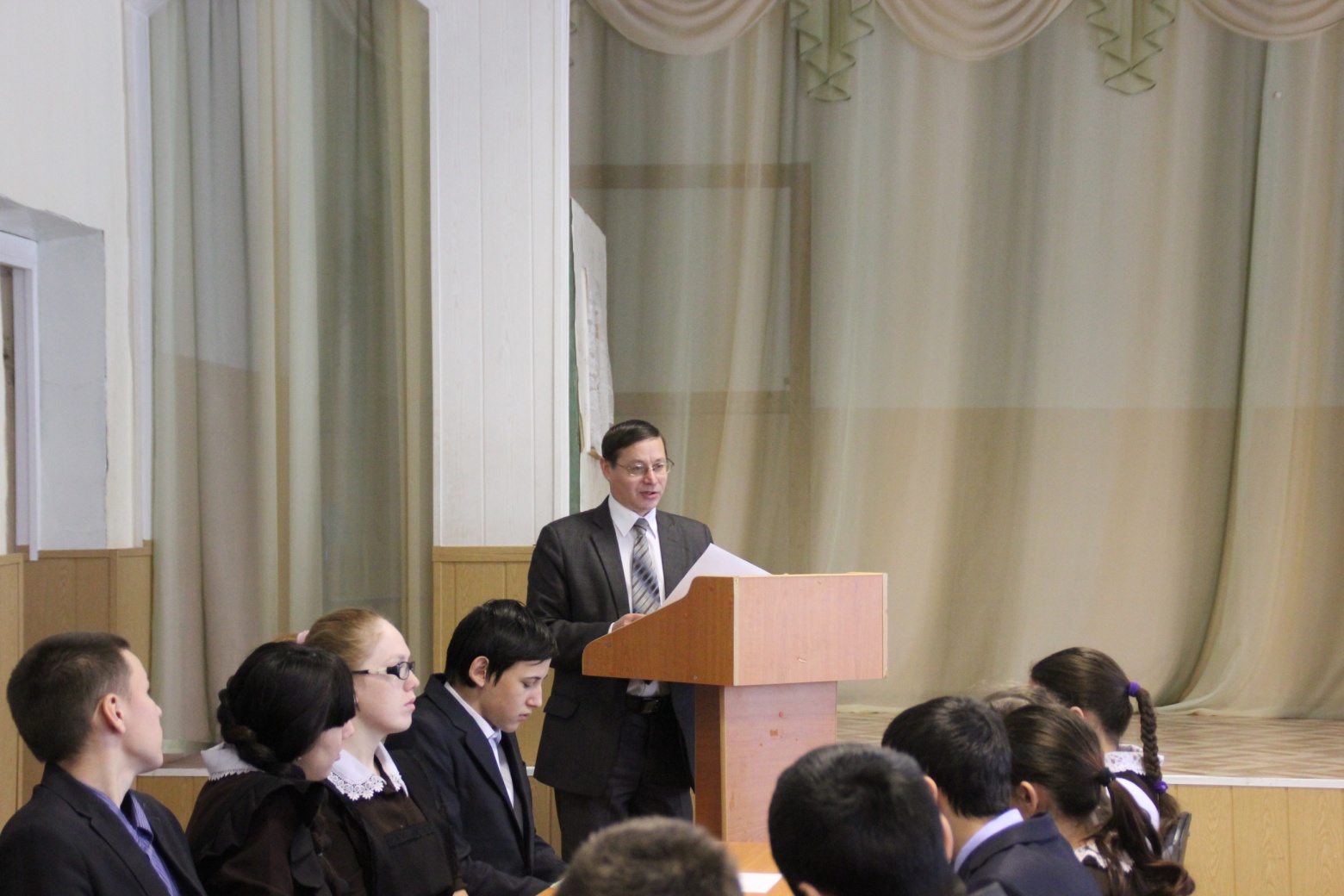 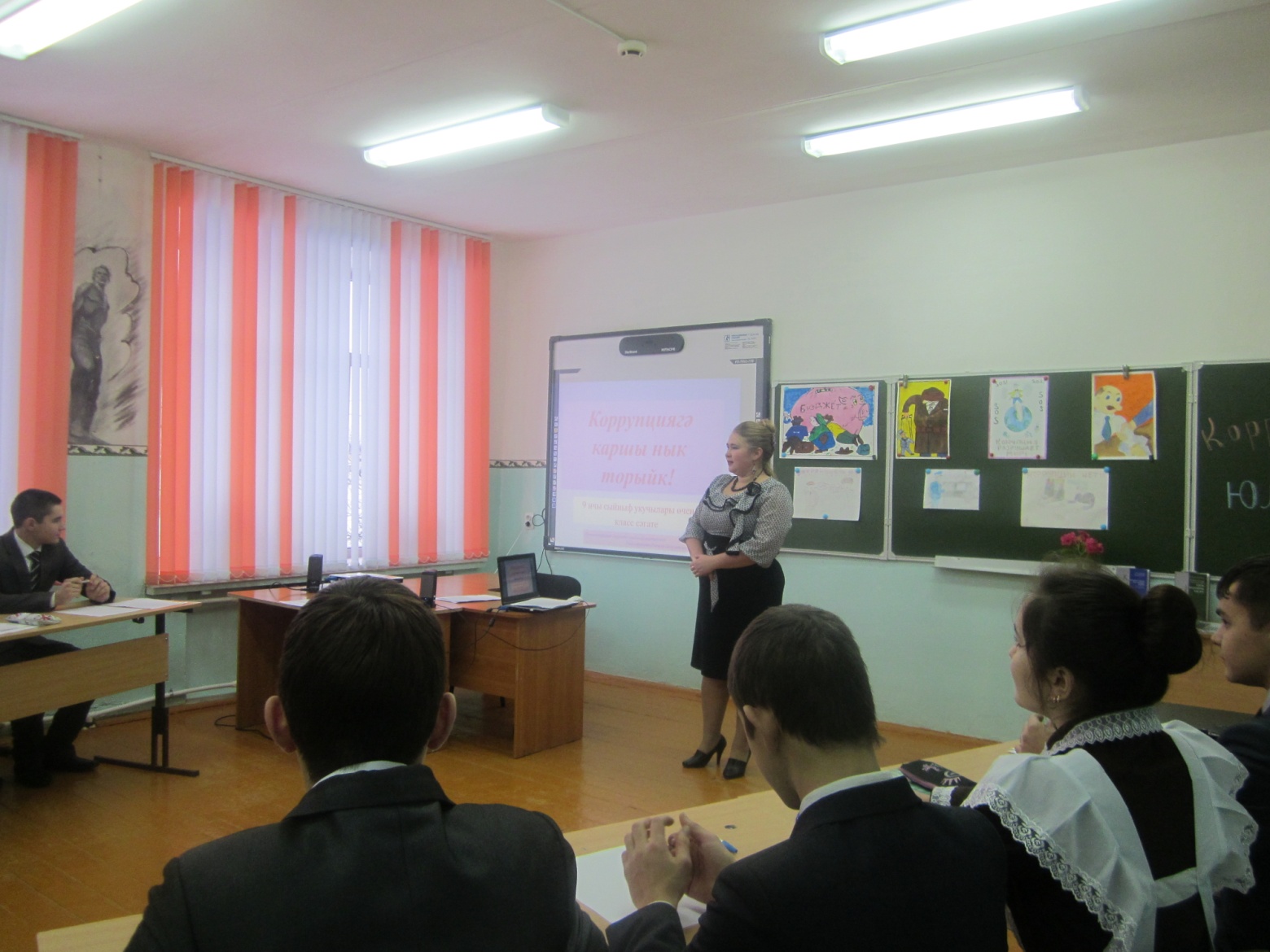 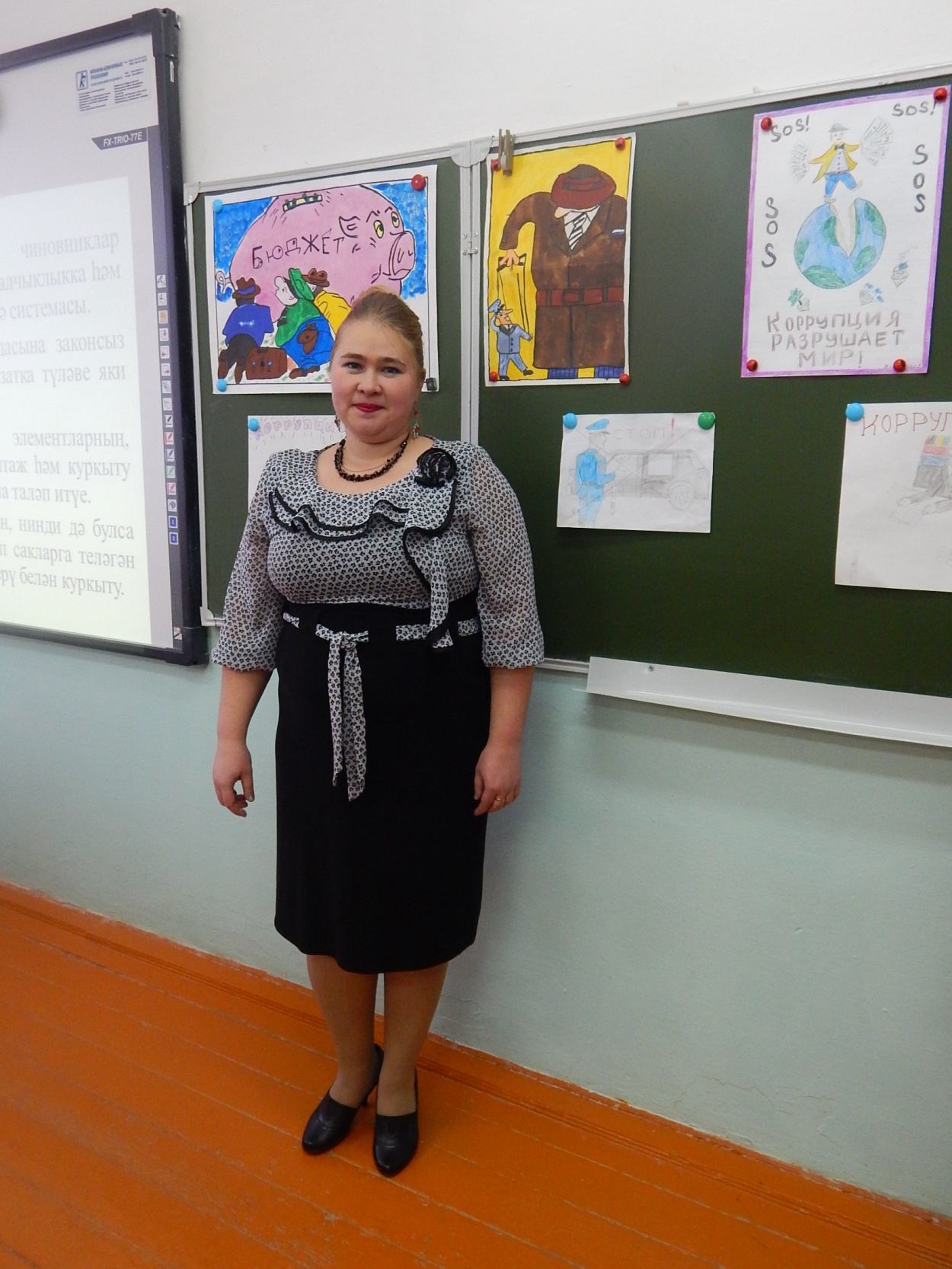 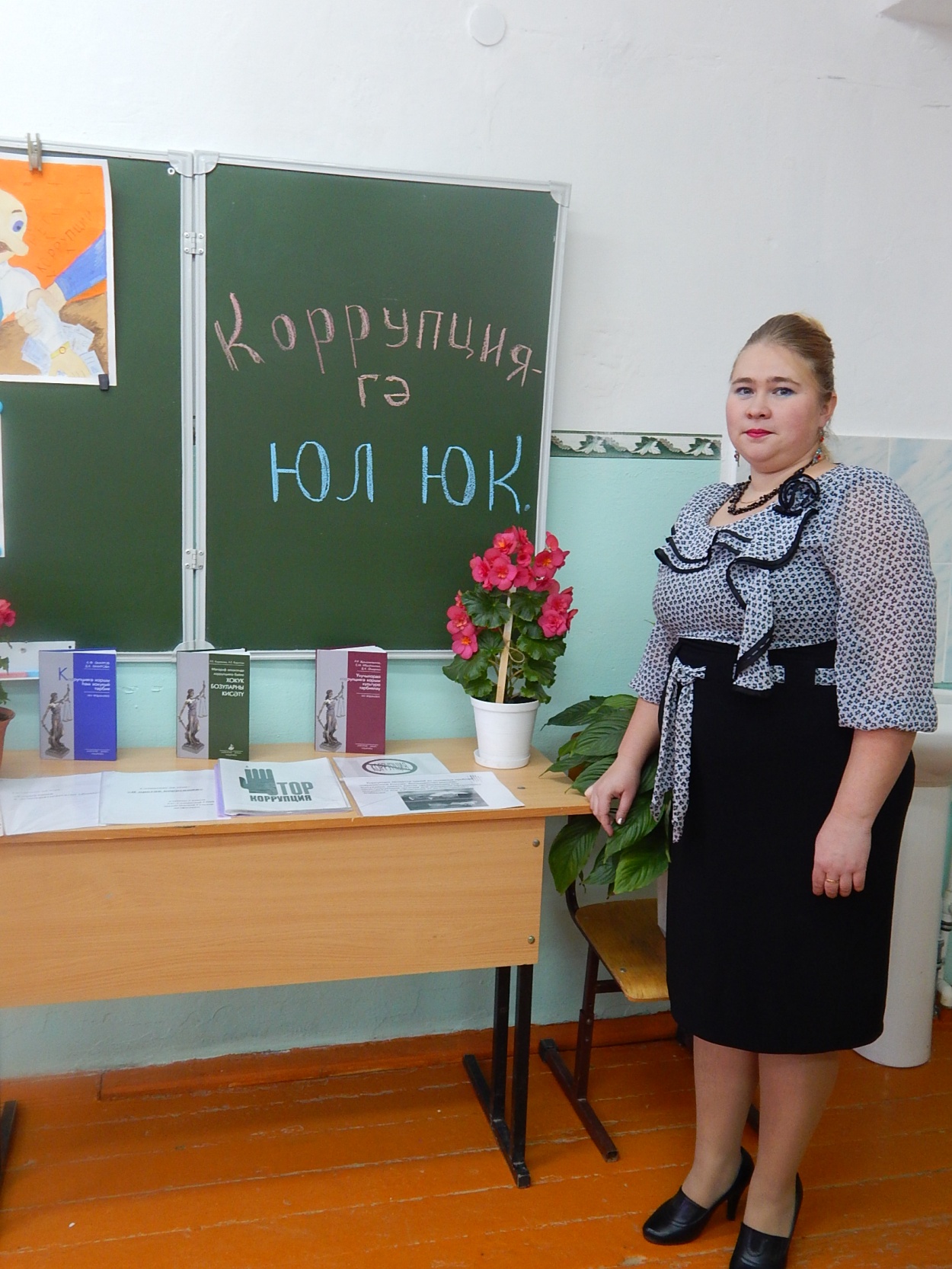 Показатель20132014I. Контрольно-ревизионная деятельностьОбщее количество проведенных контрольных мероприятий, ед.813Количество объектов, охваченных при проведении контрольных мероприятий, ед.6513Объем средств, проверенных при проведении контрольных мероприятий, тыс. руб. 87931,5525113,1Выявленный объем финансовых нарушений, тыс. руб.30114,847834,5в том  числе- нецелевое использование бюджетных средств, тыс. руб.60501668,5- неэффективное использование бюджетных средств, тыс. руб.13417,67702,7II. Экспертно-аналитическая деятельностьОбщее количество проведенных экспертно-аналитических мероприятий, в том числе2929-подготовлено экспертных заключений2928-подготовлено аналитических записок01III. Реализация результатов контрольных и экспертно-аналитических мероприятийКоличество  материалов (актов),  направленных в правоохранительные органы, ед.810Направлено представлений и предписаний КСП912Возмещено средств в бюджет и устранено нарушений, всего, тыс. руб.11611,416539,3